- Informações Gerais:Ação Orçamentária:              4002 – Assistência ao Estudante de Ensino Superior.Tipo: Atividade.Base Normativa: Constituição Federal de 1988 Título VIII, Capítulo III, Seção I; Lei (LDB) n° 9.394/1996; Lei nº 12.155/2009; Lei nº 12.711/2012; Lei nº 13.005/2014; Decreto n° 4.875/2003; Decreto nº 5.296/2004; Decreto nº 5.626/2005; Decreto 7.234/2010; Decreto nº 7.416/2010; Portaria MEC nº 745/2012; Portaria MEC nº 39/2007; Portaria Normativa MEC nº 25/2010.Descrição:Apoio financeiro a ações de assistência estudantil que contribuam para a democratização do ensino superior, a partir da implementação de medidas voltadas à redução das desigualdades sociais e étnicos-raciais, à acessibilidade de portadores de deficiência, à melhoria do desempenho acadêmico e à ampliação das taxas de acesso e permanência na educação superior, destinadas prioritariamente a estudantes de baixa renda ou oriundos da rede pública de educação básica, matriculados em cursos de graduação presencial ofertados por instituições federais e estaduais de ensino superior, inclusive estrangeiro, cuja concessão seja pertinente sob o aspecto legal, por meio do fornecimento de alimentação, atendimento médico odontológico, alojamento e transporte, dentre outras iniciativas típicas de assistência estudantil.2 - Informações Específicas:Plano Orçamentário 01: Programa Incluir - Acessibilidade na Educação SuperiorPlano Orçamentário 02: PNAES - Decreto nº 7.234/2010 – Despesas DiversasPlano Orçamentário 03: PNAES - Decreto nº 7.234/2010 – Auxílio Financeiro a EstudantePlano Orçamentário 04: PROMISAES – Portaria MEC nº 745/2012 – Auxílio Financeiro a Estudante Estrangeiro Beneficiário do PEC-G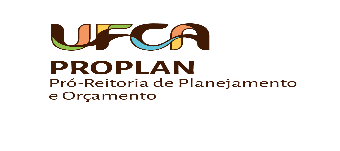 Solicitação de Produto (Meta Física) de Ação Orçamentária. Formulário nº 01/2023.Solicitação de Produto (Meta Física) de Ação Orçamentária. COORDENADORIA DE PLANEJAMENTO ORÇAMENTÁRIO.Solicitação de Produto (Meta Física) de Ação Orçamentária. Versão:  01Solicitação de Produto (Meta Física) de Ação Orçamentária. Data da Versão: 29/03/2023Ação Orçamentária: operação da qual resultam produtos (bens ou serviços) que contribuem para atender ao objetivo de um programa. Produto: Bem ou serviço que resulta da ação, destinado ao público-alvo, ou o insumo estratégico que será utilizado para a produção futura de bem ou serviço. Cada ação deve ter um único produto. Especificação do Produto: Características do produto acabado, visando sua melhor identificação. Unidade de Medida: Padrão selecionado para mensurar a produção do bem ou serviço. Ação Orçamentária: operação da qual resultam produtos (bens ou serviços) que contribuem para atender ao objetivo de um programa. Produto: Bem ou serviço que resulta da ação, destinado ao público-alvo, ou o insumo estratégico que será utilizado para a produção futura de bem ou serviço. Cada ação deve ter um único produto. Especificação do Produto: Características do produto acabado, visando sua melhor identificação. Unidade de Medida: Padrão selecionado para mensurar a produção do bem ou serviço. Ação Orçamentária: operação da qual resultam produtos (bens ou serviços) que contribuem para atender ao objetivo de um programa. Produto: Bem ou serviço que resulta da ação, destinado ao público-alvo, ou o insumo estratégico que será utilizado para a produção futura de bem ou serviço. Cada ação deve ter um único produto. Especificação do Produto: Características do produto acabado, visando sua melhor identificação. Unidade de Medida: Padrão selecionado para mensurar a produção do bem ou serviço. DescriçãoProdutoMetaO Programa de Acessibilidade na Educação Superior (Incluir) apoia ações de promoção do acesso pleno de pessoas com deficiência às instituições federais de ensino superior. Projeto apoiadoDescriçãoProdutoMetaEste plano orçamentário é destinado para a realização de despesas diversas voltadas à consecução das ações de assistência estudantil previstas no Decreto nº 7.234/2010.Estudante atendidoDescriçãoProdutoMetaEste plano orçamentário é destinado para a realização de despesas diversas voltadas à consecução das ações de assistência estudantil previstas no Decreto nº 7.234/2010.Estudante atendidoDescriçãoProdutoMetaConsiste na oferta de auxílio financeiro diretamente a estudantes estrangeiros matriculados em cursos de graduação ofertados por instituições federais de ensino superior, participantes do Programa Estudante-Convênio de Graduação (PEC-G).Estudante atendidoServidor Responsável:Nome:SIAPE:Data: ___/___/___ Assinatura: ____________________________Gestor da Unidade:   Nome:SIAPE:Data: ___/___/___Assinatura: _________________________